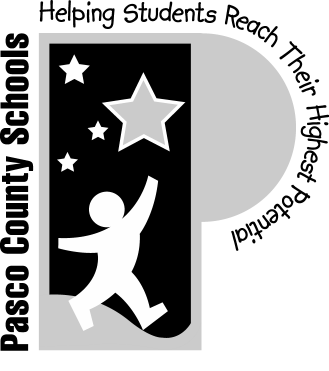 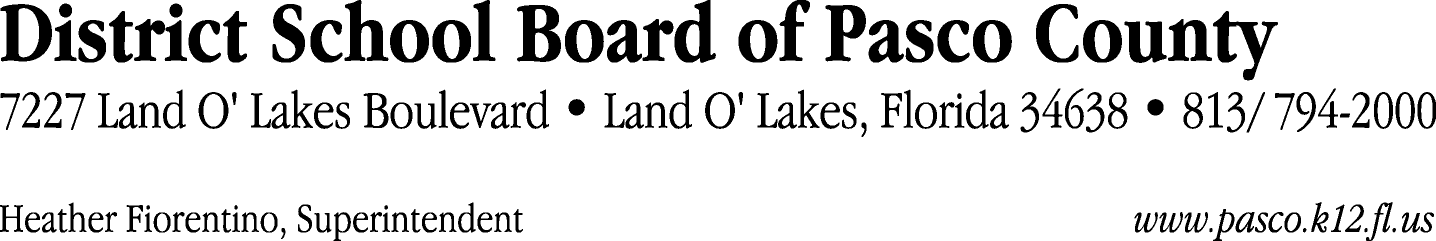 Finance Services Department813/ 794-2294	Fax:  813/ 794-2266727/ 774-2294	TDD:  813/ 794-2484352/ 524-2294						MEMORANDUMDate:	July 11, 2011To:	School Board Members	From:	Judith Zollo, Acting Director of Finance ServicesRe:	Attached Warrant List for July 12, 2011Please review the current computerized list. These totals include computer generated, handwritten and cancelled checks.Warrant numbers 826615 through 826644	115,175.23Amounts disbursed in Fund 110	100,519.99Amounts disbursed in Fund 421	6,239.39Amounts disbursed in Fund 714	238.39Amounts disbursed in Fund 130	1,021.28Amounts disbursed in Fund 410	2,440.05Amounts disbursed in Fund 921	769.84Amounts disbursed in Fund 422	1,444.45Amounts disbursed in Fund 711	909.19Amounts disbursed in Fund 792	289.37Amounts disbursed in Fund 140	187.20Amounts disbursed in Fund 424	109.57Amounts disbursed in Fund 425	97.30Amounts disbursed in Fund 433	204.55Amounts disbursed in Fund 713	535.71Amounts disbursed in Fund 791	138.59Amounts disbursed in Fund 795	30.36Confirmation of the approval of the July 12, 2011 warrants will be requested at the August 2, 2011 School Board meeting.